Ministero dell’Istruzione, dell’Università e della RicercaMinisteroUfficioScolasticodell’Istruzione,Regionaleperdell’UniversitàilPiemonte e della Ricerca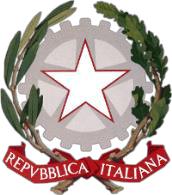 Ufficio VI Scolastico- Ambito Territoriale di CuneoCorso De Gasperi, 40 12100 CUNEO;PEC: uspcn@postacert.istruzione.it; web: http://cuneo.istruzionepiemonte.it/;C.F. 80012890044; Codice IPA: m_pi; Codice AOO: AOOUSPCN;Codice F.E: 8MXTUASEGRETERIA  DI CONCILIAZIONE	N.R.G. : 15/2019Richiesta di conciliazione:	ROSSO Deborah                                                ISTANTE                                                contro                                                DIREZIONE  GENERALE REGIONALE –TORINO                                                RESISTENTEOGGETTO: Istanza per composizione vertenzaData di deposito per la pubblicazione: 05 dicembre 2019Data di pubblicazione all’albo: 09 dicembre 2019Cuneo,  09.12.2019                                                                                                                         Il responsabile                                                                                                      Carlo Olivero      Ufficio Scolastico Regionale per il Piemonte – Ambito Territoriale di CuneoCorso de gasperi, 40 – 12100 cuneo - tel. 0171/318411 -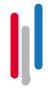 Peo: usp.cn@istruzione.it	-	pec: uspcn@postacert.istruzione.itScuola infanzia e primariaScuola infanzia e primariaScuola infanzia e primariaScuola infanzia e primariamarco.bolioli@istruzione.itmarco.bolioli@istruzione.itIstituti istruzione sec. primo gradoIstituti istruzione sec. primo gradoIstituti istruzione sec. primo gradoIstituti istruzione sec. primo gradoguido.gossa.cn@istruzione.itguido.gossa.cn@istruzione.itIstituti istruzione sec. secondo gradoIstituti istruzione sec. secondo gradoIstituti istruzione sec. secondo gradoIstituti istruzione sec. secondo grado carlo.olivero@istruzione.it carlo.olivero@istruzione.it